GULBENES NOVADA DOMES LĒMUMSGulbenē2023.gada 30.novembrī						Nr. GND/2023/									(protokols Nr.; .p) Par dzīvojamās mājas “Purvīši”,  Druviena, Druvienas pagasts, Gulbenes novads, īres līguma termiņa pagarināšanuGulbenes novada pašvaldības dokumentu vadības sistēmā 2023.gada 7.novembrī ar reģistrācijas numuru GND/5.5/23/2222-B reģistrēts  ….. (turpmāk – iesniedzējs), deklarētā dzīvesvieta: …., 2023.gada 7.novembra iesniegums, kurā izteikts lūgums pagarināt dzīvojamās mājas “Purvīši”, Druviena, Druvienas pagasts, Gulbenes novads, īres līguma darbības termiņu. Dzīvojamo telpu īres likuma 7.pants nosaka, ka dzīvojamās telpas īres līgumu rakstveidā slēdz izīrētājs un īrnieks, savukārt 9.pants nosaka, ka dzīvojamās telpas īres līgumu slēdz uz noteiktu termiņu.Dzīvojamās telpas īres līgums ar iesniedzēju noslēgts uz noteiktu laiku, tas ir, līdz 2023.gada 30.novembrim.Atbilstoši Gulbenes novada pašvaldības grāmatvedības uzskaites datiem uz iesnieguma iesniegšanas dienu iesniedzējam nav nenokārtotas maksājumu saistības par dzīvojamās mājas īri un apsaimniekošanu.  Gulbenes novada pašvaldība, pārbaudot pakalpojumu, kas saistīti ar minētās dzīvojamās telpas lietošanu, sniedzēju iesniegto atskaiti par Gulbenes novada pašvaldības dzīvojamo telpu īrnieku maksājumu disciplīnu un stāvokli uz iesnieguma izskatīšanas dienu, iesniedzējam nav nenokārtotas maksājumu saistības par ūdens un kanalizācijas pakalpojuma sniedzēja SIA “Gulbenes Energo Serviss” sniegto pakalpojumu.Pašvaldību likuma 4.panta pirmās daļas 10.punkts nosaka, ka viena no pašvaldības autonomajām funkcijām ir sniegt iedzīvotājiem palīdzību mājokļa jautājumu risināšanā, kā arī veicināt dzīvojamā fonda veidošanu, uzturēšanu un modernizēšanu. Ņemot vērā minēto, pamatojoties uz Dzīvojamo telpu īres likuma 7. pantu un 9. pantu, Pašvaldību likuma 4.panta pirmās daļas 10.punktu un Sociālo un veselības jautājumu komitejas ieteikumu, atklāti balsojot: ar ___ balsīm “Par” (), “Pret” – ____, “Atturas” – ___, Gulbenes novada dome NOLEMJ:1. PAGARINĀT dzīvojamās mājas “Purvīši”, Druvienā, Druvienas pagastā, Gulbenes novadā, īres līgumu ar ….., uz laiku līdz 2024.gada 31.maijam.2. NOTEIKT …. viena mēneša termiņu vienošanās par dzīvojamās telpas īres līguma darbības termiņa pagarināšanu noslēgšanai.3. UZDOT Gulbenes novada Druvienas pagasta pārvaldei, reģistrācijas Nr.40900015431 juridiskā adrese: “Pamatskola”, Druviena, Druvienas pagasts, Gulbenes novads, LV-4426, sagatavot un noslēgt vienošanos par dzīvojamās telpas īres līguma darbības termiņa pagarināšanu.4. Lēmuma izrakstu nosūtīt:4.1. ….4.2. Gulbenes novada Druvienas pagasta pārvaldei, juridiskā adrese: “Pamatskola”, Druviena, Druvienas pagasts, Gulbenes novads, LV-4426.Gulbenes novada domes priekšsēdētājs						A.Caunītis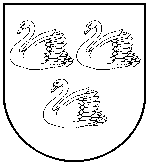 GULBENES NOVADA PAŠVALDĪBAReģ.Nr.90009116327Ābeļu iela 2, Gulbene, Gulbenes nov., LV-4401Tālrunis 64497710, mob.26595362, e-pasts; dome@gulbene.lv, www.gulbene.lv